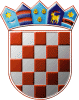 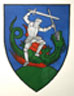         REPUBLIKA HRVATSKA       MEĐIMURSKA ŽUPANIJAOPĆINA SVETI JURAJ NA BREGU             OPĆINSKO VIJEĆEKLASA: 024-02/23-01/01URBROJ: 2109-16-03-23-1Pleškovec, 24. ožujka 2023.	Na temelju članka 23. i 57.  Poslovnika Općinskog vijeća Općine Sveti Juraj na Bregu („Službeni glasnik Međimurske županije“, broj 05/18.),sazivam12. SJEDNICU OPĆINSKOG VIJEĆA OPĆINE SVETI JURAJ NA BREGUza četvrtak 30. ožujka 2023. godine u 19:00 satiSjednica će se održati u dvorani Doma mladeži u Lopatincu, I.G. Kovačića 111/a.Za sjednicu predlažem sljedeći:D N E V N I    R E D Utvrđivanje kvoruma,Aktualni sat (pitanja, primjedbe, prijedlozi…),Usvajanje zapisnika s 10. sjednice Općinskog vijeća Općine Sveti Juraj na Bregu,Prijedlog godišnjeg izvještaja o izvršenju Proračuna Općine Sveti Juraj na Bregu za 2022. godinu i Obrazloženje uz godišnji izvještaj o izvršenju Proračuna Općine Sveti Juraj na Bregu,predlagatelj je općinski načelnikpredstavnik predlagatelja zadužen za davanje obrazloženja je Anđelko Nagrajsalović, načelnik Općine Sveti Juraj na BreguPrijedlog Odluke o raspodjeli rezultata poslovanja – višak prihoda Općine Sveti Juraj na Bregu iz 2022. godine, predlagatelj je općinski načelnikpredstavnik predlagatelja zadužen za davanje obrazloženja je Anđelko Nagrajsalović, načelnik Općine Sveti Juraj na BreguPrijedlog Odluke o prihvaćanju Izvješća o izvršenju Programa javnih potreba u sportu na području Općine Sveti Juraj na Bregu u 2022. godini,Izvješće o izvršenju Programa javnih potreba u sportu na području Općine  Sveti Juraj na Bregu u 2022. godini,predlagatelj je općinski načelnikpredstavnik predlagatelja zadužen za davanje obrazloženja je Anđelko Nagrajsalović, načelnik Općine Sveti Juraj na BreguPrijedlog Odluke o prihvaćanju Izvješća o izvršenju Programa javnih potreba u kulturi na području Općine Sveti Juraj na Bregu u 2022. godini,Izvješće o izvršenju Programa javnih potreba u kulturi na području Općine Sveti Juraj na Bregu u 2022. godini,predlagatelj je općinski načelnikpredstavnik predlagatelja zadužen za davanje obrazloženja je Anđelko Nagrajsalović, načelnik Općine Sveti Juraj na BreguPrijedlog Odluke o prihvaćanju Izvješća o izvršenju Programa gradnje objekata i uređaja komunalne infrastrukture na području Općine Sveti Juraj na Bregu za 2022. godinu,Izvješće o izvršenju Programa gradnje objekata i uređaja komunalne infrastrukture na području Općine Sveti Juraj na Bregu za 2022. godinu,predlagatelj je općinski načelnikpredstavnik predlagatelja zadužen za davanje obrazloženja je Anđelko Nagrajsalović, načelnik Općine Sveti Juraj na BreguPrijedlog Odluke o prihvaćanju Izvješća o izvršenju Programa održavanja komunalne infrastrukture u 2022. godini na području Općine Sveti Juraj na Bregu,Izvješće o izvršenju Programa održavanja komunalne infrastrukture u 2022. godini na području Općine Sveti Juraj na Bregu,predlagatelj je općinski načelnikpredstavnik predlagatelja zadužen za davanje obrazloženja je Anđelko Nagrajsalović, načelnik Općine Sveti Juraj na BreguPrijedlog Odluke o prihvaćanju Izvješća o izvršenju Socijalnog Programa Općine Sveti Juraj na Bregu za 2022. godinu,Izvješće o izvršenju Socijalnog Programa Općine Sveti Juraj na Bregu za 2022. godinu,predlagatelj je općinski načelnikpredstavnik predlagatelja zadužen za davanje obrazloženja je Anđelko Nagrajsalović, načelnik Općine Sveti Juraj na BreguPrijedlog Odluke o usvajanju Izvješća o provedbi Plana upravljanja imovinom u vlasništvu Općine Sveti Juraj na Bregu za 2022. godinu,Izvješće o provedbi Plana upravljanja imovinom u vlasništvu Općine Sveti Juraj na Bregu za 2022. godinu,predlagatelj je općinski načelnikpredstavnik predlagatelja zadužen za davanje obrazloženja je Anđelko Nagrajsalović, načelnik Općine Sveti Juraj na BreguPrijedlog Odluke o usvajanju Izvješća o izvršenju Programa utroška sredstava šumskog doprinosa za 2022. godinu,Izvješće o izvršenju Programa utroška sredstva šumskog doprinosa za 2022. godinu,predlagatelj je općinski načelnikpredstavnik predlagatelja zadužen za davanje obrazloženja je Anđelko Nagrajsalović, načelnik Općine Sveti Juraj na BreguPrijedlog Odluke o usvajanju izvješća Programa korištenja sredstava naknade za zadržavanje nezakonito izgrađene zgrade u prostoru na području Općine Sveti Juraj na Bregu za 2022. godinu,Izvješće o izvršenju Programa korištenja sredstava naknade za zadržavanje nezakonito izgrađene zgrade u prostoru na području Općine Sveti Juraj na Bregu za 2022. godinu,predlagatelj je općinski načelnikpredstavnik predlagatelja zadužen za davanje obrazloženja je Anđelko Nagrajsalović, načelnik Općine Sveti Juraj na BreguPrijedlog Zaključka o prihvaćanju Izvješća o radu općinskog načelnika Općine Sveti Juraj na Bregu za  razdoblje od 01.07.2022. do 31.12.2022. godine,predlagatelj je općinski načelnikpredstavnik predlagatelja zadužen za davanje obrazloženja je Anđelko Nagrajsalović, načelnik Općine Sveti Juraj na BreguPrijedlog Izvješća o stanju zaštite od požara u 2022. godini za Općinu Sveti  Juraj na Bregu,predlagatelj je općinski načelnikpredstavnik predlagatelja zadužen za davanje obrazloženja je Anđelko Nagrajsalović, načelnik Općine Sveti Juraj na BreguPrijedlog Zaključka o prihvaćanju financijskih Izvješća dobrovoljnih vatrogasnih društva s područja Općine Sveti Juraj na Bregu za 2022. godinu,predlagatelj je općinski načelnikpredstavnik predlagatelja zadužen za davanje obrazloženja je Anđelko Nagrajsalović, načelnik Općine Sveti Juraj na BreguPrijedlog Odluke o prihvaćanju Izvješća o provedbi Plana gospodarenja otpadom Općine Sveti Juraj na Bregu za 2022. godinu, predlagatelj je općinski načelnikpredstavnik predlagatelja zadužen za davanje obrazloženja je Anđelko Nagrajsalović, načelnik Općine Sveti Juraj na BreguPrijedlog Zaključka o prihvaćanju Izvješća o radu društva Mull – trans d.o.o. za razdoblje od 01.01. do 31.12.2022. godine, predlagatelj je općinski načelnikpredstavnik predlagatelja zadužen za davanje obrazloženja je Anđelko Nagrajsalović, načelnik Općine Sveti Juraj na BreguPrijedlog Odluke o donošenju III. izmjena i dopuna Prostornog plana uređenja Općine Sveti Juraj na Bregupredlagatelj je općinski načelnikpredstavnik predlagatelja zadužen za davanje obrazloženja je Anđelko Nagrajsalović, načelnik Općine Sveti Juraj na BreguPrijedlog Analize davanja koncesije za obavljanje dimnjačarskih poslova na području Općine Sveti Juraj na Bregu, Dokumentacije za nadmetanje u postupku davanja koncesije za obavljanje komunalne djelatnosti dimnjačarskih poslova na području Općine Sveti Juraj na Bregupredlagatelj je općinski načelnikpredstavnik predlagatelja zadužen za davanje obrazloženja je Anđelko Nagrajsalović, načelnik Općine Sveti Juraj na BreguPrijedlog Odluke o prihvaćanju V. izmjena i dopuna Plana zaštite od požara i tehnološke eksplozije za Općinu Sveti Juraj na Bregupredlagatelj je općinski načelnikpredstavnik predlagatelja zadužen za davanje obrazloženja je Anđelko Nagrajsalović, načelnik Općine Sveti Juraj na BreguPrijedlog Odluke o prihvaćanju V. izmjena i dopuna Procjene ugroženosti od požara i tehnološke eksplozije za Općinu Sveti Juraj na Bregupredlagatelj je općinski načelnikpredstavnik predlagatelja zadužen za davanje obrazloženja je Anđelko Nagrajsalović, načelnik Općine Sveti Juraj na BreguPrijedlog Provedbenog plana unapređenja zaštite od požara na području Općine Sveti Juraj na Bregu za 2023. godinu,predlagatelj je općinski načelnikpredstavnik predlagatelja zadužen za davanje obrazloženja je Anđelko Nagrajsalović, načelnik Općine Sveti Juraj na BreguPrijedlog Odluke o cijeni, mjerilima upisa i financiranju programa Dječjeg vrtića „Jurovska pčelica“predlagatelj je općinski načelnikpredstavnik predlagatelja zadužen za davanje obrazloženja je Anđelko Nagrajsalović, načelnik Općine Sveti Juraj na BreguPrijedlog Odluke o dodjeli Godišnje nagrade Općine Sveti Juraj na Bregu – Vatrogasna ekipa žene „B“ DVD-a Mali Mihaljevec – za iznimno djelovanje u području rada udruga,predlagatelj je općinski načelnikpredstavnik predlagatelja zadužen za davanje obrazloženja je Anđelko Nagrajsalović, načelnik Općine Sveti Juraj na BreguPrijedlog Odluke o dodjeli Godišnje nagrade Općine Sveti Juraj na Bregu – Dječji vrtić „Jurovska pčelica“ Lopatinec – za iznimno djelovanje u području znanosti, odgoja i obrazovanja,predlagatelj je općinski načelnikpredstavnik predlagatelja zadužen za davanje obrazloženja je Anđelko Nagrajsalović, načelnik Općine Sveti Juraj na BreguPrijedlog Odluke o dodjeli Godišnje nagrade Općine Sveti Juraj na Bregu – mr.sc. Ivan Kutnjak – za iznimno djelovanje u području umjetnosti i kulturepredlagatelj je općinski načelnikpredstavnik predlagatelja zadužen za davanje obrazloženja je Anđelko Nagrajsalović, načelnik Općine Sveti Juraj na BreguPrijedlog Odluke o dodjeli Godišnje nagrade Općine Sveti Juraj na Bregu – AMP d.o.o. – za iznimno djelovanje u području gospodarstva,predlagatelj je općinski načelnikpredstavnik predlagatelja zadužen za davanje obrazloženja je Anđelko Nagrajsalović, načelnik Općine Sveti Juraj na BreguPrijedlog Odluke o dojeli Godišnje nagrade Općine Sveti Juraj na Bregu – Kornelija Mesarić– za iznimno djelovanje u području zdravstva i socijalne skrbi,predlagatelj je općinski načelnikpredstavnik predlagatelja zadužen za davanje obrazloženja je Anđelko Nagrajsalović, načelnik Općine Sveti Juraj na BreguPrijedlog Odluke o dojeli Godišnje nagrade Općine Sveti Juraj na Bregu –NK „Hajduk“ Brezje za iznimno djelovanje u području sporta i tehničke kulture,predlagatelj je općinski načelnikpredstavnik predlagatelja zadužen za davanje obrazloženja je Anđelko Nagrajsalović, načelnik Općine Sveti Juraj na BreguInformacija – Izvještaj o radu komunalnog redara Općine Sveti Juraj na Bregu za 2022. godinu iInformacija – Izvješće udruga.Molim Vas da sjednici budete nazočni, a izostanak da opravdate u Jedinstvenom upravnom odjelu Općine Sveti Juraj na Bregu na broj telefona broj: 040/855-298 ili na          e-mail: nacelnik@svetijurajnabregu.hrS osobitim poštovanjem,                                                                                                                  PREDSJEDNIK                                                                                                                 Općinskog vijeća                                                                                                                 Anđelko Kovačić                                                                                                           